Scheda di Iscrizione corso di Formazionecompilare in stampatello ed inviare via e-mail a: formazione@csvbari.com oppure via fax al n. o8o56691o6Nome					Cognome										Luogo e Data di NascitaAssociazioneIndirizzo Associazione						Località (PR)						C.A.P.Ruolo ricoperto all’interno dell’Associazione			Associazione				   	Personale	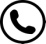       Indirizzo e-mail personale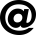 Chiede di iscriversi al percorso formativo in:Modalità di partecipazione:   	AULA  	FADAutorizzazione al trattamento dei dati personali□  Si autorizza il CSVSN al trattamento dei dati personali per l’invio di materiale informativo sulle attività del centro□  Si autorizza il trattamento dei dati personali in conformità con la legge n.196/03Data																	Firma